Ο Χειμώνας3.Το χιόνι 1η Δραστηριότητα: Φτιάχνουμε  μια...δροσερή σούπα, με την λέξη ΧΙΟΝΟΝΙΦΑΔΑ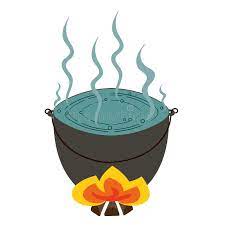 